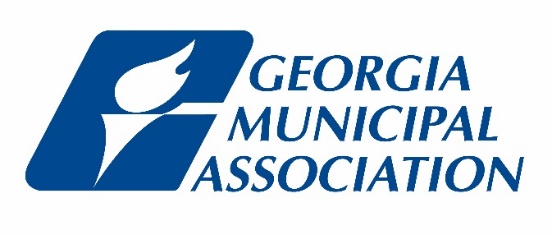 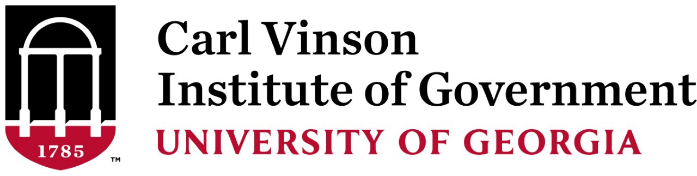 Effective Practices for Municipal Operations 1012022 GMA Annual ConventionSaturday, June 25, 20228:15AM - 11:15AMWelcome and Introductions				Artiffany Stanley, Georgia Municipal AssociationProcess Principles – “How We Do Things”-Acting Strategically 				Stan Brown, Georgia Municipal Association-Operational Effectiveness 			-Regulatory Compliance -Fiscal Responsibility				Judy McCorkle, City of Sandersville-Asset Management 				Stretch Break                                                           	People Principles – “How We Treat People”-Employee Development 				Artiffany Stanley, Georgia Municipal Association-Customer Service 				-Communication Q&A							Panelists: Artiffany Stanley, Judy McCorkle, & Stan BrownAdjourn